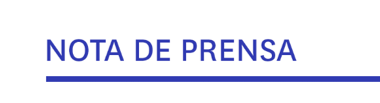 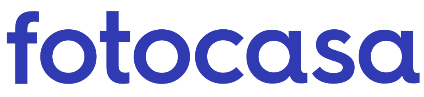 ANÁLISIS DE LA DEMANDA DE LA VIVIENDA EN ESPAÑALos madrileños y barceloneses recortan su presupuesto para comprar una vivienda un -15% y un -22% en el último añoEn cambio, se incrementa el presupuesto destinado a comprar vivienda fuera de la ciudad de Madrid (un 12,8%) y fuera de la ciudad de Barcelona (un 4%) El presupuesto medio destinado a la compra de una vivienda en Madrid capital se sitúa en 356.432 €, mientras que en los municipios de la provincia se sitúa en 235.886 €El presupuesto medio destinado a la compra de una vivienda en Barcelona capital se sitúa en 391.726 €, mientras que el presupuesto medio en el resto de los municipios de la provincia se sitúa en 225.294 €Madrid, 9 de septiembre de 2021El presupuesto destinado a comprar una vivienda de segunda mano en la ciudad de Madrid ha caído un -15% y un -22% en la ciudad de Barcelona respecto al año anterior. No obstante, el presupuesto se ha incrementado para el resto de los municipios de las provincias de Madrid y Barcelona, en concreto se ha incrementado un 12,8% para los municipios madrileños y un 4% en el caso de las provincias de Barcelona. Así se desprende del estudio “Análisis de la demanda de la vivienda en España”, basado en el precio medio de los contactos que se realizaron en las viviendas en venta de Fotocasa en los municipios de la provincia de Madrid y Barcelona en los últimos tres años.“Este recorte en el presupuesto de las dos ciudades más tensionadas y con precios más altos de España, indica que los ciudadanos están percibiendo la tendencia de estabilización que está presentando el precio de la vivienda. Sin embargo, el aumento de presupuesto en el resto de los municipios podría indicar que los españoles están apostando por comprar vivienda en la periferia de las grandes ciudades. De hecho, tanto en Madrid como en Barcelona las tipologías que más han incrementado su presupuesto en los últimos dos años son las fincas rústicas y las casas adosadas. Son tipos de viviendas que se encuentran alejadas del centro de la urbe, hacia donde estamos detectando que se va dirigiendo la demanda de compra”, explica María Matos, directora de Estudios y Portavoz de Fotocasa.El presupuesto medio destinado a la compra de una vivienda en Madrid capital se sitúa en 356.432 euros, mientras que el presupuesto medio en el resto de los municipios de la provincia en julio de 2021 se sitúa en 235.886 euros. Presupuesto medio y variación (%) del precio de una vivienda contactada en Madrid capital y provinciaEl presupuesto medio destinado a la compra de una vivienda en Barcelona capital se sitúa en 391.726 euros, mientras que el presupuesto medio en el resto de los municipios de la provincia en julio de 2021 se sitúa en 225.294 euros. Presupuesto medio y variación (%) del precio de una vivienda contactada en Barcelona capital y provincia¿En qué tipología de vivienda varía más el presupuesto en Madrid?El precio medio de las viviendas contactadas en la ciudad de Madrid ha descendido un -46,7% en las fincas rústicas, un -26,4% en las casas-chalé y un -22,5% en las plantas bajas, según el estudio de la demanda de Fotocasa. A estos descensos le siguen el -7,8% en las casas adosadas, el -3,8% en los estudios, el -2,7% en los pisos y el -1,9% en los lofts.Por otro lado, se ha ampliado el presupuesto medio de las viviendas contactadas en los dúplex un 30,1%, en los apartamentos un 8,7% y en los áticos un 4,7%.Presupuesto medio y variación (%) del precio por tipología de vivienda contactada en Madrid capitalMientras, en los municipios de la provincia de Madrid, el precio medio de las viviendas contactadas en julio de 2021 se ha disparado un 41,2% en los estudios y un 35,7% en las fincas rústicas. A estos incrementos le siguen el 14,8% en las casas-chalé, el 14,6% en las casas adosadas, el 13,8% en los lofts, el 6,1% en dúplex y el 2,1% en los áticos.Por otro lado, se ha reducido el presupuesto medio de las viviendas contactadas en las plantas bajas un -7%, en los apartamentos un -5,9% y en los pisos un -2,5%.Presupuesto medio y variación (%) del precio por tipología de vivienda contactada en el resto de los municipios de Madrid¿En qué tipología de vivienda varía más el presupuesto en Barcelona?El precio medio de las viviendas contactadas en la ciudad de Barcelona ha descendido un -67% en los pisos y un -62,2% en los apartamentos en julio de 2021, según el estudio de la demanda de Fotocasa. A estos descensos le siguen el -7,8% en las casas adosadas, el -5,3% en las casas-chalé, el -4,7% en los dúplex y el -1,5% en las plantas bajas.Por otro lado, se ha ampliado el presupuesto medio de las viviendas contactadas en los estudios, un 14,1%, en los lofts un 12,1%, en los áticos un 8,7% y en las fincas rústicas un 4,7%.Presupuesto medio y variación (%) del precio por tipología de vivienda contactada en Barcelona capitalMientras, en los municipios de la provincia de Barcelona, el precio medio de las viviendas contactadas en julio de 2021 se ha disparado un 19,5% en los apartamentos y un 12,9% en las fincas rústicas. A estos incrementos le siguen el 9,6% en lofts, el 7,9% en casas-chalé, el 5,2% en dúplex, el 3,6% en plantas bajas y el 1,7% en pisos.Por otro lado, se ha reducido el presupuesto medio de las viviendas contactadas en los estudios un -28%, en los áticos un -3% y en las casas adosadas un -1,7%.Presupuesto medio y variación (%) del precio por tipología de vivienda contactada en el resto de los municipios de BarcelonaPor municipios de MadridSi analizamos el presupuesto medio por municipios, vemos que en el 65% de los 172 municipios analizados se ha incrementado el presupuesto para la compra de una vivienda en el último año.Los 10 municipios en los que el precio más se ha disparado en los contactos de viviendas son: Cenicientos (509%), Valverde de Alcalá (473%), Valdeolmos-Alalpardo (464%), Valdemorillo (232%), Valdemaqueda (172%), La Hiruela (144%), Torrelodones (123%), Manzanares El Real (112%), Robledo de Chavela (111%), Bustarviejo (93%).Por otro lado, las ciudades en las que más se ha visto caer el presupuesto destinado a la compra de la vivienda son: Horcajuelo de la Sierra (-77%), San Lorenzo de El Escorial (-75%), El Escorial (-73%), Villamanta (-65%), La Serna del Monte (-64%), San Sebastián de los Reyes (-51%), Valdemoro (-44%), Horcajo de la Sierra (-44%), Tielmes (-40%), Rozas de Puerto Real (-38%).Por municipios de BarcelonaSi analizamos el presupuesto medio por municipios, vemos que en el 56% de los 261 municipios analizados se ha incrementado el presupuesto para la compra de una vivienda en el último año.Los 10 municipios en los que el precio más se ha disparado en los contactos de viviendas son: Granollers (194%), Manresa (135%), Vilanova I la Geltrú (118%), Castellar del Vallès (95%), Llinars del Vallès (84%), Santa Margarida de Montbui (72%), Terrassa (54%), Castellbisbal (47%), Franqueses del Vallès (LES) (45%), Montgat (41%).Por otro lado, las ciudades en las que más se ha visto caer el presupuesto destinado a la compra de la vivienda son: Canet de Mar (-65%), Sabadell (-49%), Caldes d'Estrac (-44%), Igualada (-36%), Santpedor (-35%), Sant Pol de Mar (-28%), Centelles (-27%), Sant Quirze del Vallès (-27%), Manlleu (-26%) y Sant Vicenç Dels Horts (-25%). Tabla 1: % Variación del presupuesto por municipios de MadridTabla 2: % Variación del presupuesto por municipios de BarcelonaSobre FotocasaPortal inmobiliario que cuenta con inmuebles de segunda mano, promociones de obra nueva y viviendas de alquiler. Cada mes genera un tráfico de 34 millones de visitas (75% a través de dispositivos móviles). Mensualmente elabora el índice inmobiliario Fotocasa, un informe de referencia sobre la evolución del precio medio de la vivienda en España, tanto en venta como en alquiler.Toda nuestra información la puedes encontrar en nuestra Sala de Prensa. Fotocasa pertenece a Adevinta, una empresa 100% especializada en Marketplaces digitales y el único “pure player” del sector a nivel mundial. Más información sobre Fotocasa. Sobre Adevinta SpainAdevinta Spain es una compañía líder en marketplaces digitales y una de las principales empresas del sector tecnológico del país, con más de 18 millones de usuarios al mes en sus plataformas de los sectores inmobiliario (Fotocasa y habitaclia), empleo (InfoJobs), motor (coches.net y motos.net) y compraventa de artículos de segunda mano (Milanuncios).Los negocios de Adevinta han evolucionado del papel al online a lo largo de más de 40 años de trayectoria en España, convirtiéndose en referentes de Internet. La sede de la compañía está en Barcelona y cuenta con una plantilla de más de 1.100 empleados comprometidos con fomentar un cambio positivo en el mundo a través de tecnología innovadora, otorgando una nueva oportunidad a quienes la están buscando y dando a las cosas una segunda vida.Adevinta tiene presencia mundial en 16 países. El conjunto de sus plataformas locales recibe un promedio de 3.000 millones de visitas cada mes. Más información en adevinta.esLlorente y Cuenca    			        Departamento Comunicación FotocasaRamon Torné								                              Anaïs López rtorne@llorenteycuenca.com			                                               comunicacion@fotocasa.es638 68 19 85      								                620 66 29 26Fanny Merinoemerino@llorenteycuenca.com663 35 69 75 Laura Lázarollazaro@llorenteycuenca.com685 839 655Capital/provincia% del precio de viviendas contactadas en 2 años (julio 2021 vs julio 2019)% del precio de viviendas contactadas en 1 año (julio 2021 vs julio 2020)Presupuesto medio para comprar vivienda en 2021Madrid capital-6,1%-14,8%       356.432 € Madrid resto de municipios24,8%12,8%       235.886 € Capital/provincia% del precio de viviendas contactadas en 2 años (julio 2021 vs julio 2019)% del precio de viviendas contactadas en 1 año (julio 2021 vs julio 2020)Presupuesto medio para comprar vivienda en 2021Barcelona capital-10,9%-21,5%    391.726 € Barcelona resto de municipios7,2%4%    225.294 € Tipo de vivienda Presupuesto medio para comprar vivienda en 2021% del precio de viviendas contactadas en 2 años (julio 2021 vs julio 2019)% del precio de viviendas contactadas en 1 año (julio 2021 vs julio 2020)Apartamento       235.829 € 12,1%8,7%Ático       523.747 € 10,3%4,7%Casa adosada       462.844 € -23,3%-7,8%Casa-Chalé       605.015 € -15,4%-26,4%Dúplex       407.761 € 23,1%30,1%Estudio       144.523 € 7,6%-3,8%Finca rústica       474.375 € 44,0%-46,7%Loft       199.485 € --1,9%Piso       281.160 € -24,5%-2,7%Planta baja       229.580 € -6,9%-22,5%Tipo de vivienda Presupuesto medio para comprar vivienda en 2021% del precio de viviendas contactadas en 2 años(julio 2021 vs julio 2019)% del precio de viviendas contactadas en 1 año(julio 2021 vs julio 2020)Apartamento133.666 €-13,7%-5,9%Ático237.170 €3,5%2,1%Casa adosada264.546 €16,3%14,6%Casa-Chalé295.993 €12,0%14,8%Dúplex206.305 €10,7%6,1%Estudio121.685 €19,0%41,2%Finca rústica581.014 €140,2%35,7%Loft148.358 €0,8%13,8%Piso163.186 €16,2%-2,5%Planta baja206.939 €5,8%-7,0%Tipo de vivienda Presupuesto medio para comprar vivienda en 2021% del precio de viviendas contactadas en 2 años (julio 2021 vs julio 2019)% del precio de viviendas contactadas en 1 año (julio 2021 vs julio 2020)Apartamento    282.198 € -30,7%-62,2%Ático    398.112 € -1,8%8,7%Casa adosada    517.696 € 29,5%-7,8%Casa-Chalé    646.064 € 5,5%-5,3%Dúplex    423.377 € -8,9%-4,7%Estudio    122.444 € 11,7%14,1%Finca rústica    772.484 € -4,3%4,7%Loft    237.203 € 18,2%12,1%Piso    302.957 € -59,2%-67,0%Planta baja    214.723 € -12,4%-1,5%Tipo de vivienda Presupuesto medio para comprar vivienda en 2021% del precio de viviendas contactadas en 2 años(julio 2021 vs julio 2019)% del precio de viviendas contactadas en 1 año(julio 2021 vs julio 2020)Apartamento    184.818 € 7,7%19,5%Ático    213.895 € -0,3%-3,0%Casa adosada    270.624 € 3,2%-1,7%Casa-Chalé    312.496 € 1,3%7,9%Dúplex    225.008 € 4,0%5,2%Estudio    102.588 € -10,6%-28,0%Finca rústica    485.953 € 34,4%12,9%Loft    103.222 € -4,2%9,6%Piso    167.208 € 2,2%1,7%Planta baja    187.128 € 3,8%3,6%Distancia con capital de provinciaMunicipiosPresupuesto medio para comprar vivienda en 2021% del precio de viviendas contactadas en 1 año(julio 2021 vs julio 2020) +10 kmAlcobendas         299.872 € 36% +10 kmCoslada         216.462 € 13% +10 kmGetafe         231.362 € 11% +10 kmLeganés         375.602 € 79% +10 kmPozuelo de Alarcón         655.700 € 18% +10 kmRivas-Vaciamadrid         297.116 € 13% +10 kmSan Fernando de Henares         245.534 € 16% +10kmAlcorcón         268.860 € 0% +20 kmAjalvir         214.756 € 14% +20 kmArganda del Rey         248.231 € 43% +20 kmBoadilla del Monte         531.518 € 6% +20 kmFuenlabrada         213.821 € -4% +20 kmLas Rozas de Madrid         407.494 € 15% +20 kmLoeches         180.320 € 5% +20 kmMajadahonda         496.176 € -11% +20 kmMejorada del Campo         182.977 € -3% +20 kmMoraleja de Enmedio         197.980 € -9% +20 kmParacuellos de Jarama         234.392 € -18% +20 kmParla         212.147 € 17% +20 kmPinto         252.203 € 2% +20 kmTorrejón de la Calzada         200.625 € 6% +20 kmTres Cantos         377.632 € 22% +20 kmVelilla de San Antonio         217.568 € 13% +20 kmVillaviciosa de Odón         333.535 € -14% +30 kmAlgete         260.673 € 29% +30 kmArroyomolinos (Madrid)         275.924 € 16% +30 kmBatres         245.659 € -1% +30 kmBrunete         226.052 € -15% +30 kmCamarma de Esteruelas         166.390 € 6% +30 kmCampo Real         132.370 € -22% +30 kmCasarrubuelos         200.392 € 23% +30 kmCiempozuelos         221.436 € 75% +30 kmCobeña         259.065 € 6% +30 kmColmenar Viejo         278.118 € -15% +30 kmCubas de la Sagra         200.761 € -5% +30 kmDaganzo de Arriba         181.581 € -2% +30 kmFuente El Saz de Jarama         194.153 € 5% +30 kmGriñón         231.322 € 19% +30 kmHumanes de Madrid         177.026 € 4% +30 kmMorata de Tajuña         161.848 € 36% +30 kmMóstoles         190.019 € -6% +30 kmNavalcarnero         180.621 € -7% +30 kmNavarredonda         459.000 € 48% +30 kmSan Agustín del Guadalix         359.256 € 6% +30 kmSan Martín de la Vega         152.133 € 1% +30 kmSan Sebastián de los Reyes         263.799 € -51% +30 kmSerranillos del Valle         199.463 € -9% +30 kmTorrejón de Ardoz         227.276 € 3% +30 kmTorrejón de Velasco         210.155 € 36% +30 kmTorrelodones         935.948 € 123% +30 kmTorres de la Alameda         194.995 € 20% +30 kmValdemoro         220.063 € -44% +30 kmValdeolmos-Alalpardo     1.218.026 € 464% +30 kmVillalbilla         182.335 € 1% +30 kmVillanueva de la Cañada         309.232 € -36% +30 kmVillanueva del Pardillo         303.292 € -12% +30kmAlcalá de Henares         307.972 € -26% +40 kmAlpedrete         219.133 € 12% +40 kmAnchuelo         163.717 € 21% +40 kmCollado Villalba         217.959 € 11% +40 kmColmenarejo         252.005 € 5% +40 kmCorpa         159.656 € 48% +40 kmEl Álamo         150.850 € 51% +40 kmEl Molar (Madrid)         142.483 € -7% +40 kmEl Vellón         112.572 € -12% +40 kmFresno de Torote         240.300 € 3% +40 kmGalapagar         278.483 € -23% +40 kmHoyo de Manzanares         364.309 € 10% +40 kmLos Santos de la Humosa         130.146 € 14% +40 kmMeco         183.799 € 10% +40 kmPedrezuela         183.012 € -7% +40 kmPerales de Tajuña         120.584 € 39% +40 kmPozuelo del Rey         131.979 € -24% +40 kmQuijorna         180.780 € -9% +40 kmRibatejada         168.353 € 53% +40 kmSantorcaz         127.437 € 7% +40 kmSevilla la Nueva         221.027 € -3% +40 kmSoto del Real         421.930 € 91% +40 kmTalamanca de Jarama         133.632 € 0% +40 kmTielmes         121.228 € -40% +40 kmTitulcia         117.418 € 28% +40 kmValdeavero         176.516 € 21% +40 kmValdemorillo         992.461 € 232% +40 kmValdetorres de Jarama         182.044 € -8% +40 kmValdilecha         227.453 € 71% +40 kmValverde de Alcalá         424.000 € 473% +40 kmVillamanta         157.688 € -65% +40 kmVillar del Olmo         111.924 € 14% +40kmChinchón         144.611 € -4% +50 kmAldea del Fresno         119.819 € 8% +50 kmAmbite         106.835 € 48% +50 kmAranjuez         219.189 € 24% +50 kmBecerril de la Sierra         246.564 € -4% +50 kmBelmonte de Tajo         122.138 € 29% +50 kmCabanillas de la Sierra         135.409 € 9% +50 kmCollado Mediano         204.993 € 3% +50 kmColmenar de Oreja         168.236 € 33% +50 kmEl Boalo - Cerceda – Mataelpino         237.548 € 1% +50 kmGuadarrama         253.359 € 31% +50 kmLos Molinos         215.614 € 8% +50 kmManzanares El Real         499.096 € 112% +50 kmMiraflores de la Sierra         152.063 € -5% +50 kmMoralzarzal         199.554 € -15% +50 kmNavacerrada         353.394 € -14% +50 kmNavalagamella         163.155 € -7% +50 kmOlmeda de las Fuentes         120.000 € -12% +50 kmOrusco de Tajuña           74.603 € 25% +50 kmPezuela de las Torres           77.582 € -4% +50 kmRedueña         291.000 € 63% +50 kmValdelaguna           56.117 € -29% +50 kmValdepiélagos         203.006 € 48% +50 kmVenturada         405.000 € 68% +50 kmVillaconejos           91.882 € -21% +50 kmVillamantilla         156.379 € 25% +50 kmVillanueva de Perales         172.875 € 5% +50 kmVillarejo de Salvanés         101.342 € 4% +50kmCarabaña         367.838 € -11% +50kmChapinería         196.397 € -20% +60 kmBrea de Tajo           96.000 € -10% +60 kmBustarviejo         183.587 € 93% +60 kmCercedilla         295.428 € 68% +60 kmColmenar del Arroyo         192.222 € 1% +60 kmEl Berrueco         201.352 € 12% +60 kmEl Escorial         244.187 € -73% +60 kmFresnedillas de la Oliva         171.233 € -19% +60 kmFuentidueña de Tajo         109.085 € 26% +60 kmGuadalix de la Sierra         163.071 € -20% +60 kmLozoyuela-navas-sieteiglesias         181.125 € 21% +60 kmNavalafuente         206.595 € 19% +60 kmNavas del Rey         117.993 € 30% +60 kmPatones         365.000 € 85% +60 kmSan Lorenzo de El Escorial         279.148 € -75% +60 kmSanta María de la Alameda         155.281 € 71% +60 kmTorrelaguna         151.028 € 13% +60 kmTorremocha de Jarama         168.400 € 5% +60 kmValdaracete           50.208 € -11% +60 kmValdemanco         297.528 € 69% +60 kmVilla del Prado         114.954 € -3% +60 kmVillamanrique de Tajo         100.000 € 82% +60 kmZarzalejo           85.500 € -31% +60kmLa Cabrera         220.061 € 32% +70 kmBuitrago del Lozoya         137.510 € -33% +70 kmEstremera           56.696 € 1% +70 kmPelayos de la Presa         129.828 € 45% +70 kmPuentes Viejas         164.850 € 29% +70 kmRascafría         224.500 € 2% +70 kmRobledo de Chavela         266.347 € 111% +70 kmSan Martín de Valdeiglesias           81.825 € 7% +80 kmBerzosa del Lozoya         187.200 € 4% +80 kmBraojos         110.000 € 8% +80 kmCadalso de los Vidrios           98.606 € 36% +80 kmCanencia           88.667 € 9% +80 kmCenicientos         446.357 € 509% +80 kmCervera de Buitrago         145.000 € 0% +80 kmGarganta de los Montes           98.917 € 6% +80 kmGargantilla del Lozoya           77.138 € -14% +80 kmGascones         107.475 € -13% +80 kmHorcajo de la Sierra           48.000 € -44% +80 kmLa Acebeda         134.000 € 52% +80 kmLa Serna del Monte           80.000 € -64% +80 kmLozoya         124.500 € -12% +80 kmRobledillo de la Jara         196.500 € -19% +80 kmValdemaqueda         172.825 € 172% +80 kmVillavieja del Lozoya         134.938 € 17% +90 kmAlameda del Valle         223.500 € -2% +90 kmHorcajuelo de la Sierra           39.000 € -77% +90 kmLa Hiruela           90.000 € 144% +90 kmMadarcos         120.000 € 56% +90 kmPinilla del Valle         170.100 € 60% +90 kmRobregordo         104.750 € 68% +90 kmRozas de Puerto Real           64.200 € -38% +90 kmSomosierra         120.000 € 0%Distancia con capital de provinciaMunicipiosPresupuesto medio para comprar vivienda en 2021% del precio de viviendas contactadas en 1 año(julio 2021 vs julio 2020) - 10 kmL'Hospitalet de Llobregat179.984 €-11% - 10 kmSant Adrià de Besòs199.838 €-25% - 10 kmSanta Coloma de Gramenet178.556 €-14% + 10 kmBadalona238.500 €1% + 10 kmCerdanyola del Vallès360.626 €8% + 10 kmEl Masnou425.747 €-3% + 10 kmEl Prat de Llobregat277.993 €-3% + 10 kmMolins de Rei315.550 €-3% + 10 kmMontcada i Reixac193.836 €21% + 10 kmMontgat364.731 €41% + 10 kmRipollet238.062 €12% + 10 kmSant Cugat del Vallès508.597 €11% + 10 kmSant Feliu de Llobregat342.553 €0% + 10 kmSant Joan Despí368.791 €0% + 10 kmSant Just Desvern600.822 €7% + 10 kmViladecans320.652 €1% + 10 km Pallejà256.012 €-1% + 100 kmBerga118.996 €-6% + 20 kmBadia del Vallès119.795 €9% + 20 kmBarberà del Vallès245.658 €2% + 20 kmCastelldefels809.603 €19% + 20 kmCorbera de Llobregat198.814 €-5% + 20 kmGavà391.430 €19% + 20 kmLa Llagosta175.757 €10% + 20 kmMollet del Vallès212.044 €-1% + 20 kmParets del Vallès246.314 €3% + 20 kmPolinyà259.291 €1% + 20 kmPremià de Mar290.280 €3% + 20 kmRubí195.251 €6% + 20 kmSabadell211.652 €-49% + 20 kmSant Andreu de la Barca268.158 €-4% + 20 kmSant Boi de Llobregat271.071 €25% + 20 kmSant Quirze del Vallès244.387 €-27% + 20 kmSant Vicenç Dels Horts181.045 €-25% + 20 kmSanta Perpètua de Mogoda234.454 €-6% + 20 kmVilassar de Dalt333.511 €8% + 20 kmVilassar de Mar395.667 €-23% + 20 kmPremià de Dalt498.726 €-23% + 30 kmArgentona258.523 €1% + 30 kmCanovelles170.498 €2% + 30 kmCastellar del Vallès426.624 €95% + 30 kmGranollers608.312 €194% + 30 kmLa Garriga362.635 €0% + 30 kmLa Roca del Vallès317.436 €6% + 30 kmMartorell224.423 €13% + 30 kmMataró282.415 €-8% + 30 kmMontornès del Vallès234.551 €18% + 30 kmOlesa de Montserrat170.703 €-12% + 30 kmSant Andreu de Llavaneres461.805 €12% + 30 kmSentmenat234.401 €-2% + 30 kmTerrassa251.754 €54% + 30 kmVallirana212.828 €3% + 30 kmAbrera245.637 €15% + 30 kmCastellbisbal322.384 €47% + 40 kmArenys de Mar249.756 €4% + 40 kmArenys de Munt220.830 €-11% + 40 kmCaldes de Montbui225.599 €0% + 40 kmCaldes d'Estrac268.205 €-44% + 40 kmCanet de Mar246.261 €-65% + 40 kmCardedeu288.349 €9% + 40 kmEsparreguera177.597 €2% + 40 kmFranqueses del Vallès (LES)306.196 €45% + 40 kmLlinars del Vallès376.255 €84% + 40 kmSant Esteve Sesrovires188.194 €-25% + 40 kmSant Feliu de Codines244.565 €13% + 40 kmSant Pere de Ribes315.335 €33% + 40 kmSant Pol de Mar320.058 €-28% + 40 kmSant Vicenç de Montalt490.630 €17% + 40 kmSitges495.349 €11% + 50 kmCalella219.444 €28% + 50 kmCentelles160.577 €-27% + 50 kmCubelles190.128 €4% + 50 kmMonistrol de Montserrat113.477 €-5% + 50 kmPiera130.697 €0% + 50 kmPineda de Mar257.728 €38% + 50 kmSant Celoni193.039 €7% + 50 kmSant Vicenç de Castellet123.754 €-3% + 50 kmVilanova I la Geltrú387.092 €118% + 60 kmMalgrat de Mar171.823 €-2% + 60 kmManresa364.613 €135% + 60 kmPalafolls138.579 €2% + 60 kmSant Fruitós de Bages203.217 €17% + 60 kmSanta Margarida I Els Monjos152.046 €-15% + 60 kmSantpedor124.198 €-35% + 60 kmTona208.906 €-7% + 60 kmTordera153.207 €-2% + 60 kmVilafranca del Penedès199.080 €-11% + 60 kmVilanova del Camí96.764 €-23% + 70 kmIgualada133.739-36% + 70 kmSallent124.550 €21% + 70 kmSant Joan de Vilatorrada127.610 €-8% + 70 kmSanta Margarida de Montbui168.611 €72% + 70 kmVic174.603 €13% + 80 kmManlleu142.887 €-26% + 80 kmNavàs201.358 €-3% + 80 kmRoda de Ter173.926 €30% + 80 kmTorelló209.643 €28%